МДОУ д/с «Кораблик»ПРОЕКТ«ОТ ЗЕРНЫШКА ДО КАРАВАЯ»(краткосрочный)Чернышевск,2015г.ПРОЕКТ«ОТ ЗЕРНА ДО КАРАВАЯ»Интеграция познавательных областей:Мероприятия по работе с детьми:Познавательно – речевое направление	«Коммуникация»Беседа о хлебобулочных изделияхПотешка «Оладушки»Рассказывание украинской сказки «Колосок»Чтение Я.Тайц. «Всё здесь».Презентация «Как хлеб на стол пришёл». «Как хлеб пекут».                                           «Познание»Рассматривание фото, репродукций картин, иллюстраций из книг …«Рождение хлебной крошки»Социально-личностное направление                                                   «Социализация»Сюжетно-ролевые игры: «Хлебный магазин», «Булочная», «Семья», «Угостим гостей чаем»Дидактические игры: «Угадай профессию», «Кому что нужно?», «Угадай на вкус», «Сравни по форме», «Угадай по описанию», «Придумай узор для печенья», « Найди картинку»Труд: Знакомство с трудом взрослых - пекарь, сеятель. Художественно-эстетическое направление                                     «Художественное творчество»  Рисование: «Фартук для пекаря»; «Колоски»; «Большие баранки и маленькие бублики»Лепка: «Угощение для куклы на День рождения»  (из солёного теста)Аппликация: «Украсим салфетку для каравая»Конструирование «Машина для перевозки хлеба»Центр продуктивных видов деятельности: подборка фотографий по тематике; природного материала;  инструменты для рисования, лепки, аппликации.Физическое развитиеРазучивание физминуток, пальчиковых игр о хлебе.Центр сюжетно-ролевых игр: создание предметно-развивающей среды и совместное изготовление атрибутовРабота с родителями:Консультации:  «Всё о хлебе»; «Откуда хлеб пришёл» «Хочешь хлебушка?»;Организация выставок детских работ:  рисунков, аппликаций, поделок из солёного теста;Проведение индивидуальных бесед.Заключительный этап:Итоговое мероприятие «Хлеб – всему голова!»Конспект НОД "Хлеб - всему голова!"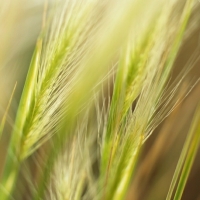 
Интеграция образовательных областей: "Коммуникация", "Социализация", "Физическая культура", "Художественное творчество", "Познание". 

Задачи: 
1) Формировать представления о том, какой путь проходит зерно, чтобы стать хлебом ("Познание"); 
2) Обогащать словарный запас детей за счёт слов: зёрна; колосья; пшеничные, ржаные, овсяные, ячменные зерна ("Коммуникация"); 
3) Совершенствовать умение вступать в диалог, поддерживать беседу, уважать мнение других детей ("Социализация"); 
4) Формировать умение анализировать и делать выводы в опытно-исследовательской деятельности ("Познание") 
5) Продолжать работу по совершенствованию навыков лепки из теста ("Художественное творчество"); 
6) Развивать творческое воображение, умение решать проблемные ситуации ("Познание"); 
7) Совершенствовать умение согласовывать свои действия в соответствии с текстом ("Физическая культура"). 

Методы и приемы: - практические (изготовление калачиков из теста, дидактические игры, малоподвижная игра)
-наглядные (рассматривание, показ, наблюдение, решение проблемных ситуаций, сюрпризный момент). 
- словесные (вопросы к детям, беседа, загадка). 

Материалы и оборудование: посылка с хлебом; колоски и зерна ячменя, ржи, овса; мешочек для игры; тарелочки для зерна, кофемолка для опыта "Превращение зерна"; картинки с изображением посева, сбора и отправки на переработку зерна; солёное тесто, тарелочки, досточки для лепки, фартуки, влажные салфетки.Формы организации совместной деятельностиЛогика образовательной деятельностиДетская деятельностьФормы и методы организации совместной деятельностиДвигательная Физминутка"Замешиваем тесто".ИгроваяДидактические игры "Чудесный мешочек", "Расположи в правильном порядке", "Превращение слов".ПродуктивнаяИзготовление калачиков из солёного теста для обыгрыванияПознавательно-исследовательскаяРешение проблемных ситуаций: "Откуда берется хлеб", "Как вырастить колос?", "Как разбудить росток, который спит в каждом зерне?", опытно-исследовательская деятельность: "Превращение зерна"КоммуникативнаяРечевые проблемные ситуации: "Что поможет зёрнам прорости?", отгадывание загадок№№Деятельность педагогаДеятельность воспитанниковОжидаемые результаты1.1.   Сюрпризный момент:Воспитатель надевает фартук и колпак,  и превращается в пекаря.  Заносит на подносе каравай, укрытый салфеткой и предлагает  отгадать загадку: "Мнут и катают, в печи закаляют,А потом за столом нарезают ножом".(хлеб)Вот он, каравай душистый С хрупкой корочкой витой,  Вот он мягкий, золотистый, Словно солнцем налитой! Формулирует проблему: откуда берется хлеб? Дети с интересом подходят, делятся предположениями.Использует слайды «1- пахота», «2- посев » Сформирован интерес к предстоящей деятельности.Рассказывание по картинкам.2.   Обращает внимание детей на зерна, которые лежат в тарелочке, предлагает потрогать и описать их (форму, цвет).    Обращает внимание детей на зерна, которые лежат в тарелочке, предлагает потрогать и описать их (форму, цвет). Рассматривают зерна, проговаривая название.Формирование умения распознавать зерна по внешним признакам. 3.3.Загадывает загадку о том, что лежит в чудесном мешочке:    Золотист он  и усат,   В ста карманах сто ребят (Колос)Достаёт из чудесного мешочка колосья пшеницы, ржи, овса и предлагает сравнить их. Скажите, какой они формы, величины и цвета? Колос состоит из стебелька ..., колоска в котором живут зерна... и усиков. Вот какой колосок – А теперь ребята давайте соберем все колоски вместе. Вот какой получился сноп – это такой букет из колосьев.Отгадывают загадку.      Д/и "Чудесный мешочек". Рассматривают колосья, находят сходства и отличия.  Формирование логического мышления.    Проявляют интерес к содержимому чудесного мешочка.  4.4. Предлагает  проблемные ситуации:- как вырастить колос?- как разбудить росток, который спит в каждом зерне?Высказывают свои предположения. Активно участвуют в обсуждении.Формирование умения находить разные пути решения проблемных ситуаций.5.5.   Просмотр с детьми фото : посадка семян овса, появление первых ростков, ростки в течение нескольких дней."Солнце чертит в небе полосы,
Птицы песню завели,
Созревай же колос к колосу,
Сладкий хлеб моей земли!"Сажают зерна, прикрывают их грабельками и поливают водой.  Рассуждают по данному вопросу.Читают стихи.Сформирован интерес к исследовательской деятельности.6.6.   Показывает картинки с изображениями поля, на котором люди с помощью специальных машин пашут землю, сажают, собирают зерна и отвозят на переработку.  Объясняет правила д/и "Расположи в правильном порядке".Высказывают свои предположения о правильном порядке картинок.      Развитие логического мышления. Совершенствование умения находить закономерность между картинками и восстанавливать их правильную последовательность.7.7.    Проблемная ситуация: как зерно превращается в хлеб?   Предлагает провести опыт "Превращение зерна" с кофемолкой: предлагаю всыпать зерна и размалывает в муку.Дети участвуют в опыте с кофемолкой «Превращение зерна».Сформирован познавательный интерес к проведению опыта "Превращение зерна". Продолжается работа над формированием умения обобщать, делать выводы.8.8.    Объясняет правила д/и  "Превращение слов"Дети отвечают на вопросы: какая получится мука из …- зерна ячменя - …. (ячменная);- зерна овса - …. (овсяная);- зерна пшеница - … (пшеничная);- зерна ржи - … (ржаная).9.9.Проводит  физкультминутку. Ой, ладошки-ладушки.Мы печём оладушки (хлопки ладонями).Замешиваем тесто,А тесту в миске тесно (имитируют помешивание по кругу)Тесто выпало на стол,Тесто шлёпнулось на пол (присели),Тесто убежало (лёгкий бег на месте),Начинай сначала.Дети выполняют движения в соответствии с текстом.Развитие двигательной активности.10.10.  Предлагает слепить калачики из солёного теста для игры (звучит мелодичная музыка)"Рос сперва на воле в поле,
Летом цвел и колосился,
А когда обмолотили,
Он в зерно вдруг превратился,
Из зерна - в муку и тесто,
В магазине занял место".Дети по желанию лепят калачики разной величиныЧтение стихов.Закреплен навык лепки из теста. Развитие воображения.